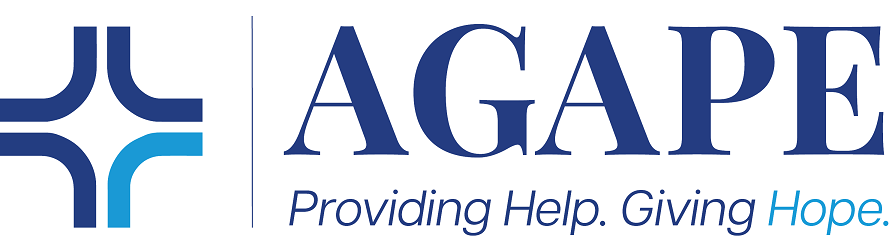 Baby Shower ListBaby Supply ListSize 4, 5, and 6 diapersBoy clothing 3mo -4TGirl clothing 3mo -4TBaby lotion/shampooWinter coats 3mo-4TInfant bathtubsBottles/cupsSmall toys (Infant +) Shoes (Infant +)Baby formula/foodTowels/washclothsCar seatsPack and Plays
 Misc NeedsCopy paperBottled waterAmazon Gift CardsNitrile exam gloves (small and medium)Aquasonic ultrasound gel